              КAРАР                                     №   46                ПОСТАНОВЛЕНИЕ       17 апрель 2019 й.                                                           17 апреля  2019  г.  О создании патрульных групп, патрульно-маневренных группна территории   сельского поселения Енгалышевский сельсоветмуниципального района Чишминский  район Республики БашкортостанВ соответствии с Федеральными законами от 06.10.2003 № 131-ФЗ «Об общих принципах организации местного самоуправления в Российской Федерации»,    от 21.12.1994 № 68-ФЗ «О защите населения и территорий от чрезвычайных ситуаций природного и техногенного характера», от 21.12.1994 №69-ФЗ «О пожарной безопасности»,  Уставом  сельского поселения Енгалышевский  сельсовет муниципального района Чишминский район Республики Башкортостан, Администрация сельского поселения Енгалышевский  сельсовет муниципального района Чишминский район Республики БашкортостанПОСТАНОВЛЯЕТ:          1. Утвердить Положение о патрульных, патрульно-маневренных, маневренных и патрульно-контрольных группах по предупреждению чрезвычайных ситуаций связанных с природными пожарами на территории сельского поселения Енгалышевский  сельсовет муниципального района Чишминский  район  Республики Башкортостан (Приложение № 1).           2. Утвердить состав патрульных, патрульно-маневренных, маневренных и патрульно-контрольных групп по предупреждению чрезвычайных ситуаций связанных с природными пожарами на территории сельского поселения Енгалышевский  сельсовет муниципального района Чишминский  район  Республики Башкортостан (Приложение   № 2).           3. Создать патрульные, патрульно-маневренные, маневренные группы в соответствии с утвержденным составом            4.  Обнародовать настоящее постановление на информационном стенде в здании администрации сельского поселения Енгалышевский сельсовет муниципального района  Чишминский район Республики Башкортостан и на официальном сайте администрации  сельского поселения Енгалышевский сельсовет муниципального района  Чишминский район Республики Башкортостан в сети «Интернет».          5. Контроль за выполнением настоящего Постановления оставляю за собой.Глава сельского поселения                                                           В.В. ЕрмолаевПриложение № 1                                                                                        к постановлению Администрации сельскогопоселения Енгалышевский сельсоветмуниципального районаЧишминский районРеспублики Башкортостан                                                                                                от 17.04.2019 г. № 461. ОСНОВНЫЕ ПОНЯТИЯПатрульная группа - сводная группа сил и средств Ф и ТП РСЧС муниципального образования, созданная в установленном порядке для выполнения обязанностей в пожароопасный период по патрулированию территории сельского поселения ответственности, мониторинга обстановки, связанной с природными пожарами, выявлению несанкционированных палов растительности, работы с населением по соблюдению правил пожарной безопасности.Патрульно-маневренная группа - сводная группа сил и средств Ф и ТП РСЧС муниципального образования, созданная в установленном порядке для выполнения обязанностей в пожароопасный период по патрулированию территории сельского поселения ответственности, мониторинга обстановки, связанной с при- родными пожарами, выявлению несанкционированных палов растительности и принятию мер по их тушению, работы с населением по соблюдению правил пожарной безопасности.Природный пожар - неконтролируемый процесс горения, стихийно возникающий и распространяющийся в природной среде, подлежащий обязательной регистрации.Природное загорание - неконтролируемый процесс горения, стихийно возникающий и распространяющийся в природной среде, создающий угрозу населенному пункту и не подлежащий обязательной регистрации.Район ответственности - (зона) участок земной поверхности, в границах которых предусмотрено реагирование патрульных и патрульно- маневренных групп.Пожароопасный сезон - часть календарного года в течение которого возможно возникновение природных пожаров.2. ОСНОВЫ ОРГАНИЗАЦИИ ДЕЯТЕЛЬНОСТИ ПАТРУЛЬНЫХ ИПАТРУЛЬНО-МАНЕВРЕННЫХ ГРУПП2.1. Основная цель Основной целью организации деятельности патрульных и патрульно - маневренных групп является достижение высокого уровня готовности и слаженности к оперативному реагированию на природные загорания и организации действий по их тушению на начальном этапе и недопущению перехода пожаров на населенные пункты, а также в лесной фонд.2.2 Основные задачи Основными задачами организации деятельности патрульных и патрульно-маневренных групп является:1) для патрульных групп:- выявление фактов сжигания населением мусора на территории населенных пунктов   сельского поселения;- выявление фактов загораний (горения) растительности на территории   сельского поселения;- проведение профилактических мероприятий среди населения по соблюдению правил противопожарного режима;- идентификации термических точек, определение площади пожара, направления и скорости распространения огня;- мониторинг обстановки;- взаимодействие с ЕДДС муниципального района Чишминский район Республики Башкортостан; 2) для патрульно-маневренных групп:- выявление фактов сжигания населением мусора на территории населенных пунктов    сельского поселения,- выявление фактов загораний (горения) растительности на территории   сельского поселения;- проведение профилактических мероприятий среди населения по соблюдению правил противопожарного режима;- принятие мер по локализации и ликвидации выявленных природных загораний; - принятие решения о необходимости привлечения дополнительных сил и средств;- первичное определение возможной причины его возникновения и выявление лиц виновных в совершении правонарушения с дальнейшей передачей информации в надзорные органы;- идентификации термических точек, определение площади пожара, направления и скорости распространения огня;- мониторинг обстановки;- взаимодействие с ЕДДС  муниципального района Чишминский  район Республики Башкортостан; .2.3. Порядок создания, состав и оснащение патрульных и патрульно- маневренных групп.   Создание патрульных и патрульно-маневренных групп организуется в соответствии с нормативными правовыми актами (распоряжениями, постановлениями) Администрации  сельского поселения на период пожароопасного сезона.Патрульная группа  создается в   сельском поселении численностью от 2 до 3 человек из числа специалистов Администрации   сельского поселения и подведомственных ей структур, депутатов   Совета депутатов, местного населения (волонтеров).Патрульно-маневренная  группа создается численностью от 4 до 7 человек из числа специалистов Администрации   сельского поселения и подведомственных ей структур,  депутатов Совета депутатов,  местного населения (волонтеров).2.4. Оснащение патрульной и патрульно-маневренной группы.Патрульные группы могут быть пешими, либо иметь иные средства для доставки группы.   Патрульные группы должны быть оснащены:- средствами связи (сотовые телефоны; радиостанциями и (или) средствами спутниковой связи - по возможности);- запасом ГСМ; - картами местности, навигационными приборами (при их наличии) и ком- пасами.     Патрульно-маневренные группы должны быть оснащены:- техникой для доставки групп (автомобили с высокой проходимостью типа УАЗ, ГАЗ-66 и др.), в том числе техникой с запасами огнетушащих веществ (прицепы с емкостями для воды, автоцистерны);- спецодеждой, по типу штормовка и (или) противоэнцефалитные костюмы;- средствами пожаротушения (мотопомпы с рукавами, РЛО, воздуходувки), шанцевыми инструментами (лопаты, топоры), механизированным инструментом (бензопилы);- средствами связи (сотовые телефоны; радиостанциями и (или)средствами спутниковой связи - по возможности);- запасом ГСМ;- картами местности, навигационными приборами (при их наличии) и компасами.Оснащение групп производится администрацией   сельского поселения из имеющихся материальных средств для обеспечения пожарной безопасности. При планировании бюджета поселения необходимо планировать расходы по приобретению необходимого оборудования и имущества для выполнения задач и функций групп, а также (при необходимости) для заключения договоров с организациями и учреждениями (частными лицами) по использованию оборудования и имущества данных организаций и учреждений для патрулирования территорий, доставки участников групп к местам загораний и тушения очагов природных пожаров.2.5. Порядок организации обучения и страхования.Порядок организации обучения. Обучение лиц, не имеющих соответствующей подготовки, входящих в состав групп, проводится по программе «Профессиональная подготовка пожарных, добровольных пожарных дружин» в объеме 16 часов. Ответственные за организацию обучения - представители органов исполнительной власти, органов местного самоуправления, ведомства, в компетенцию которых входят вопросы защиты населения от ЧС и происшествий (Управления (центры) по делам ГО, ЧС и иными полномочиями пожарной безопасности субъекта Российской Федерации, муниципального образования, главные управления МЧС России по субъекту, Управления (Агентства) лесного хозяйства), а также организации, имеющие лицензии на проведение данных видов работ (представления услуг) при заключении соответствующих договоров с ОИВ (ОМСУ).Порядок страхования. Участники групп должны быть застрахованы от вреда здоровью, клещевого энцефалита. Страхование от вреда здоровью участников групп осуществляется за счет средств субъектов путем включения в реестр добровольной пожарной охраны субъектов, либо бюджета организаций, в чьих штатах они числятся, либо органов местного самоуправления.        2.6. Планирование работы и порядок реагирования патрульных и патрульно-маневренных групп.         Для организации патрулирования территории     сельского поселения разрабатываются специальные маршруты и время, исходя из прогноза, оперативной обстановки, количества действующих на территории муниципального образования термических точек, поступающей информации. Реагирование патрульно-маневренных групп осуществляется по решению главы  сельского поселения, председателя КЧС и ОПБ  сельского поселения, ЕДДС  муниципального района Чишминский  район Республики Башкортостан при получении информации о загорании, угрозе населенному пункту посредством передачи распоряжения непосредственно руководителю группы. Оповещение членов групп проводит руководитель группы. Время сбора и реагирования (в рабочее и в не рабочее время) не должно превышать 1 час 30 минут, при этом необходимое оборудование для пожаротушения должно находиться в закрепленном автомобиле. По прибытию на место загорания, руководители патрульно-маневренных групп определяют оперативную обстановку, пути распространения загорания и возможные последствия, способы и методы действий, направленных на локализацию и ликвидацию загораний, докладывают об обстановке главе   сельского поселения, диспетчеру ЕДДС муниципального района Чишминский район Республики Башкортостан.2.7. Организационное и методическое руководство деятельностью патрульных и патрульно-маневренных групп. Порядок взаимодействия Общее руководство и контроль за деятельностью групп возлагается на главу   сельского поселения, председателя КЧС и ОПБ  сельского поселения. Управление и координация действий администрации   сельского поселения по вопросам обеспечения пожарной безопасности населения и территории поселения в период пожароопасного сезона осуществляется председателем КЧС и ОПБ муниципального района Чишминский район Республики Башкортостан, Главным управлением МЧС России по Республики Башкортостан. Для непосредственного оперативного руководства группами, их организационного и методического обеспечения назначаются руководители групп.Руководитель группы:- осуществляет сбор группы, при ухудшении обстановки, определяет место и время сбора;- определяет оснащение группы, в зависимости от выполняемых задач;- определяет маршруты выдвижения в районы проведения работ, ставит задачи членам группы;- оценивает оперативную обстановку, принимает соответствующие решения, в рамках возложенных полномочий;- организует информационный обмен с главой   сельского поселения, председателем КЧС и ОПБ   муниципального района Чишминский район, ЕДДС муниципального района Чишминский район Республики Башкортостан;- организует исправность техники и оборудования, закрепленного за группой;- инструктирует членов группы по соблюдению охраны труда и безопасным приемам проведения работы; Учет применения групп ведется в суточном режиме дежурными сменами  ЕДДС муниципального района Чишминский район Республики Башкортостан;III. ОСНОВНЫЕ ПОЛНОМОЧИЯ И ФУНКЦИИ АДМИНИСТРАЦИИ  СЕЛЬСКОГО ПОСЕЛЕНИЯ ПРИ ОРГАНИЗАЦИИ ДЕЯТЕЛЬНОСТИ ПАТРУЛЬНЫХ И ПАТРУЛЬНО-МАНЕВРЕННЫХ ГРУППАдминистрация   сельского поселения осуществляет следующие функции:- разрабатывает и издаёт нормативные правовые акты распорядительного характера по вопросам организации безопасности населения и территорий в период прохождения пожароопасного сезона и организуют их исполнение;- определяет цели и задачи патрульных и патрульно-маневренных групп, планирует их деятельность;- обеспечивает сбор, систематизацию и анализ информации о пожарной обстановке на территории  сельского поселения, планирует и устанавливают порядок применения групп;- обеспечивает в деятельности групп комплексное использование имеющихся сил и средств, а также организаций, путем заключения договоров, их взаимодействие с оперативными службами Ф и ТП РСЧС;- обеспечивает информационный обмен по оперативной обстановке, связанной с природными пожарами;- исполняет бюджет в части расходов на пожарную безопасность, в том числе на содержание и обеспечение деятельности групп;- формирует сводные реестры групп для учета и применения их по назначению;- осуществляет оперативное управление сформированными группами.Приложение № 2к постановлению Администрации сельскогопоселения Енгалышевский сельсоветмуниципального районаЧишминский районРеспублики Башкортостан                                                                                                от 17.04.2019 г. № 46Составпатрульных, патрульно-маневренных, маневренных групп по предупреждению чрезвычайных ситуаций связанных с природными пожарами на территории сельского  поселения    Енгалышевский  сельсовет муниципального района Чишминский  район.*Примечания:ПГ - патрульная группа;ПМГ - патрульно-маневренная группа; МГ - маневренная группа;ПКГ - патрульно-контрольная группа.  1. Состав патрульной группы1. Ермолаев В.В.  – глава сельского поселения Енгалышевский сельсовет 2. Никитина О.В.. – специалист   Администрации сельского поселения             Енгалышевский сельсовет 3.Рузанов В.П. - депутат Совета сельского поселения Енгалышевский сельсовет 2. Состав  патрульно-маневренной группы1. Никитин Г.А. – депутат Совета сельского поселения  Енгалышевский сельсовет 2. Наврузов Ф.Х.  – староста д. Борискино3. Степанов В.П.  – депутат Совета сельского поселения  Енгалышевский сельсовет 4. Батыров Ш.У.  – староста д. Балагушево5. Сайфуллин А.Х. –староста д. Сабурово3. Состав маневренной группы1. Ермолаев В.В.  – глава сельского поселения Енгалышевский  сельсовет 2. Минеева И.В. – депутат Совета сельского поселения Енгалышевский сельсовет3. Яковлева Е.А.- директор МБОУ СОШ с. Енгалышево4. Исаева Э.Ш.  – заведующая ФАП с. Енгалышево5 . Никитина Г.Н. – заведующая ФАП с. Балагушево6. Ермолаева М.В.- заведующая СДК с. Енгалышево7. Дементьева Л.А. – заведующая сельской библиотекой с. Енгалышево8. Рузанов В.П. – депутат Совета сельского поселения Енгалышевский сельсовет9. Ягафарова Э.М. - депутат Совета сельского поселения Енгалышевский сельсовет10. Яковлева Р.С. – депутат Совета сельского поселения Енгалышевский сельсоветБаш[ортостан Республика]ыШишм^ районыМУНИЦИПАЛЬ РАЙОНЫныЕНГАЛЫШ ауыл советыауыл биЛ^м^е хакимите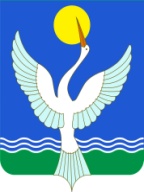 администрацияСЕЛЬСКОГО ПОСЕЛЕНИЯЕнгалышевский сельсоветМУНИЦИПАЛЬНОГО РАЙОНАЧишминскИЙ район       Республика Башкортостан Состав патрульных, патрульно - маневренных, маневренных групп: Состав патрульных, патрульно - маневренных, маневренных групп: Состав патрульных, патрульно - маневренных, маневренных групп: Состав патрульных, патрульно - маневренных, маневренных групп: Состав патрульных, патрульно - маневренных, маневренных групп: Состав патрульных, патрульно - маневренных, маневренных групп: Состав патрульных, патрульно - маневренных, маневренных групп: Состав патрульных, патрульно - маневренных, маневренных групп: Состав патрульных, патрульно - маневренных, маневренных групп: Состав патрульных, патрульно - маневренных, маневренных групп: Состав патрульных, патрульно - маневренных, маневренных групп:№п/пСельское поселениеКоличествосоздаваемыхгруппКоличествосоздаваемыхгруппКоличествосоздаваемыхгруппЧисленный состав групп, чел.Численный состав групп, чел.Численный состав групп, чел.КоличествозакрепляемойтехникиКоличествозакрепляемойтехникиКоличествозакрепляемойтехники№п/пСельское поселениеПГПМГМГПГПМГМГПГПМГМГ1Енгалышевский  с/с1113510011